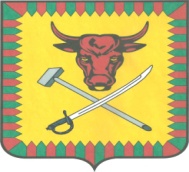 РАСПОРЯЖЕНИЕ Администрации муниципального района «Читинский район»________________________________________________________от “ ____ ” ______________ 20 __  г.                                                              № _________         В связи с проведением в образовательных организациях муниципального района «Читинский район» 2 сентября 2019 года торжественных мероприятий, посвященных «Дню знаний», и обеспечением безопасности, правопорядка во время проведения праздничных мероприятий:  1. Комитету образования  администрации муниципального района «Читинский район» (И.Г. Звижулева) осуществить контроль за организацией и проведением торжественных мероприятий «День знаний» в общеобразовательных организациях  района 2 сентября 2019 года с 10.00 до 14.00 час.2. Заместителю руководителя администрации по социальному развитию  (Ю.В. Жукова) привлечь  ответственных работников администрации муниципального района «Читинский район», администраций  городских и сельских поселений, депутатов районного Совета к участию в  торжественных мероприятиях «День знаний».3. Муниципальному бюджетному учреждению «Центр материально-технического и транспортного обеспечения» (О.С. Загороднев) обеспечить транспорт для участия ответственных работников администрации и Комитета образования в торжественных мероприятиях (Согласно заявке).4. Комитету культуры администрации муниципального района «Читинский район» (Л.П. Павлова),  в день проведения  торжественных мероприятий «День знаний», организовать в учреждениях культуры культурно-развлекательные мероприятия для учащихся общеобразовательных  учреждений района.5. Начальнику управления экономики и развития предпринимательства (А.А. Маркевич)  2 сентября 2019 года принять меры по усилению контроля за предприятиями потребительского  рынка района, в целях не допущения  продажи алкогольной, табачной продукции и пива лицам, не достигшим 18-летнего возраста.6. Рекомендовать ГУЗ «Читинская центральная районная больница» (Г.К. Емельянов) организовать дежурство медицинских работников в образовательных организациях района  во время проведения торжественных мероприятий.7. Рекомендовать ОМВД РФ «Читинский» (Ю.Г. Елизарьев) организовать во время проведения торжественных мероприятий «День знаний» охрану общественного порядка на территории городских, сельских поселений района.8. Контроль исполнения настоящего распоряжения возложить на   Ю.В. Жукову, заместителя руководителя администрации по социальному развитию.Врио Главы муниципального района «Читинский район»                                                                        Ф.А. КургузкинЛИСТ СОГЛАСОВАНИЯПроект вносится: Комитетом образования  администрации муниципального района «Читинский район» Заголовок: О проведении торжественных  мероприятий «День знаний» в образовательных организациях  муниципального района «Читинский район»ЗАВИЗИРОВАЛИДолжность работников завизировавших проектФ.И.О.ПодписьДатаПримечаниеЗаместитель руководителя администрации  по социальному развитиюЖукова Ю.В.И.о. Председателя Комитета образованияЗвижулева И.Г.Начальнику управления экономики и развития предпринимательстваМаркевич А.А. Председатель Комитета культурыПавлова Л.П.Директор МБУ «ЦентрМТТО» Загороднев О.С.